SState Superannuation (Transitional and Consequential Provisions) Act 2000Portfolio:TreasurerAgency:Government Employees Superannuation BoardState Superannuation (Transitional and Consequential Provisions) Act 20002000/0432 Nov 2000Pt. 1 & 2 & s. 35, 42, 45, 49, 52, 58, 59(b), 65, 69 & 70: 17 Feb 2001 (see s. 2(1) and Gazette 16 Feb 2001 p. 903);s. 33(1), 36(1), 37(1), 39(1), 43(1), 46(1), 48(1), 60(1) & 62: 17 Feb 2001 (see s. 2(2) and Gazette 16 Feb 2001 p. 903);s. 41 & 61 repealed by 2003/074 s. 111;s. 47 repealed by 2003/031 s. 153;s. 48(2) deleted by 2016/011;s. 55 repealed by 2003/031 s. 158;s. 57 deleted by 2021/015 s. 77(2);s. 27‑32, 33(2), 34, 36(2), 37(2), 38, 39(2), 40, 43(2), 44, 46(2), 48(2), 50, 51, 53, 54, 56, 59(a), 60(2), 63, 64, 66‑68 & 71‑75: to be proclaimed (see s. 2)Public Transport Authority Act 2003 s. 153 & 1582003/03126 May 20031 Jul 2003 (see s. 2(1) and Gazette 27 Jun 2003 p. 2384)Acts Amendment and Repeal (Courts and Legal Practice) Act 2003 s. 1062003/0654 Dec 20031 Jan 2004 (see s. 2 and Gazette 30 Dec 2003 p. 5722)Statutes (Repeals and Minor Amendments) Act 2003 s. 1112003/07415 Dec 200315 Dec 2003 (see s. 2)Workers’ Compensation Reform Act 2004 s. 1742004/0429 Nov 20044 Jan 2005 (see s. 2 and Gazette 31 Dec 2004 p. 7131)State Superannuation Amendment Act 2007 s. 782007/02516 Oct 20076 Dec 2007 (see s. 2(1)(b) and Gazette 5 Dec 2007 p. 5973)Health Services Act 2016 s. 3042016/01126 May 20161 Jul 2016 (see s. 2(b) and Gazette 24 Jun 2016 p. 2291)Arts and Culture Trust Act 2021 s. 772021/0159 Sep 20211 Jul 2022 (see s. 2(b) and SL 2022/77 cl. 2)Workers Compensation and Injury Management Act 2023 Pt. 15 Div. 3 Subdiv. 172023/02124 Oct 20231 Jul 2024 (see s. 2(d) and SL 2024/34 cl. 2)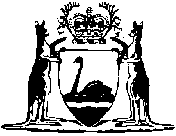 